INDICAÇÃO Nº _______DE 2020Senhor Presidente,Nos termos do art. 152 do Regimento Interno da Assembleia Legislativa do Estado do Maranhão, solicitamos que a presente indicação seja encaminhada ao Procurador Geral de Justiça do Estado do Maranhão, o Senhor Luiz Gonzaga Martins Coelho, requerendo a adoção de providências investigativas cabíveis para averiguar a conduta do Senhor Ricardo Santos, titular do “blog do Ricardo Santos - https://blogdoricardosantos.com.br/”, que em seu perfil na rede social Twitter fez publicações de apologia ao nazismo, (https://twitter.com/RicardooSanto/status/1267199153035239424), utilizando a Deutscher Gruß, saudação nazista popularmente conhecida como “Heil Hitler”, conforme fotografias em anexo, conduta que está tipificada na Lei Federal nº 7.716 de 1989, além de constituir ilícito contra a paz pública, nos termos do art. 287 do Código Penal:Art. 20. Praticar, induzir ou incitar a discriminação ou preconceito de raça, cor, etnia, religião ou procedência nacional. Pena: reclusão de um a três anos e multa. § 1º - Fabricar, comercializar, distribuir ou veicular símbolos, emblemas, ornamentos, distintivos ou propaganda que utilizem a cruz suástica ou gamada, para fins de divulgação do nazismo.Pena: reclusão de dois a cinco anos e multa.Art. 287 - Fazer, publicamente, apologia de fato criminoso ou de autor de crime:Pena - detenção, de três a seis meses, ou multa.Assembleia Legislativa do Estado do Maranhão, em 31 de maio de 2020.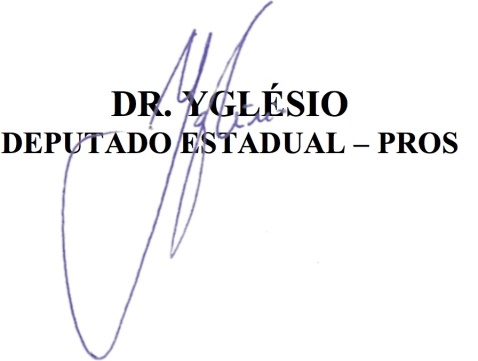 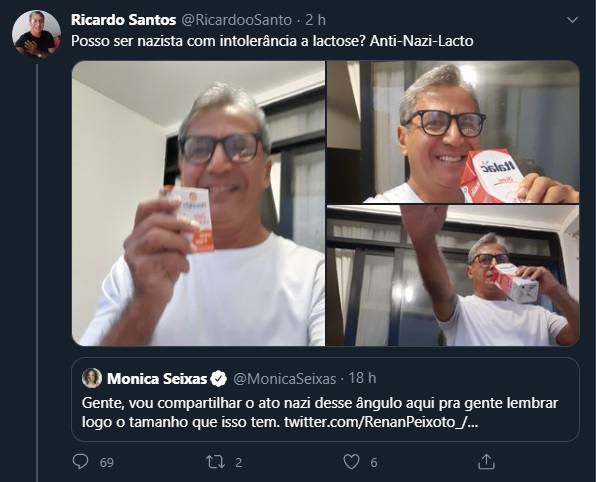 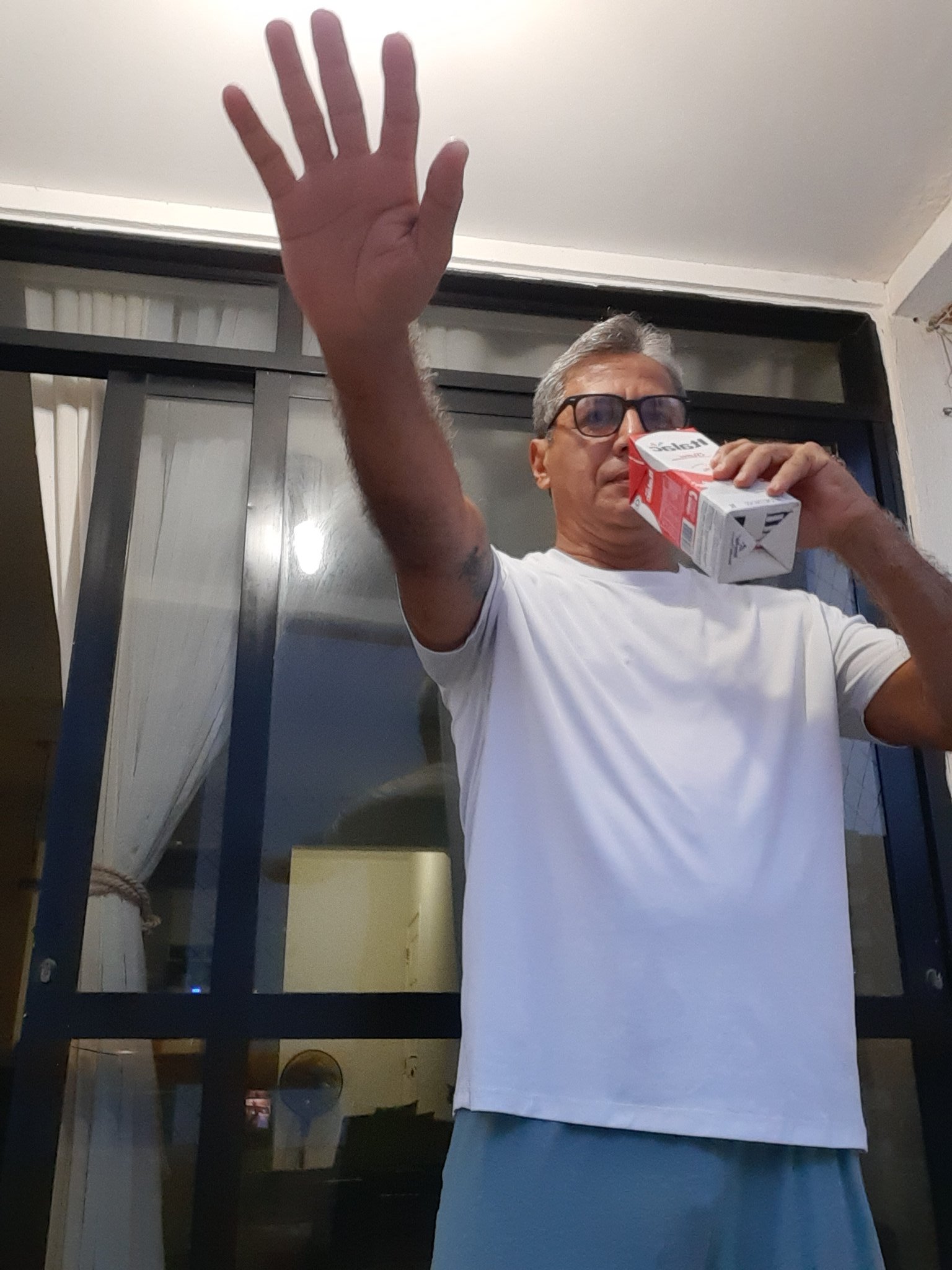 